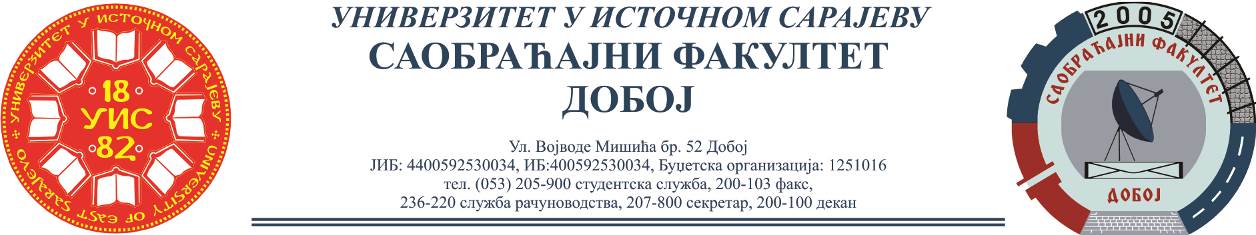 REZULTATI PISMENOG ISPITA IZ PREDMETA OSNOVNI VIDOVI TRANSPORTA I,ODRŽANOG 17.09.2021.Niko nije položio pismeni dio ispita.Napomena: Za studente koji su položili pismeni ispit u nekom od prethodnih rokova, usmeni ispit će se održati u srijedu 22.09.2021. u 10 h.Predmetni profesorDoc. dr Željko Stević		Predmetni asistentEldina Mahmutagić, dipl.ing.saobraćaja